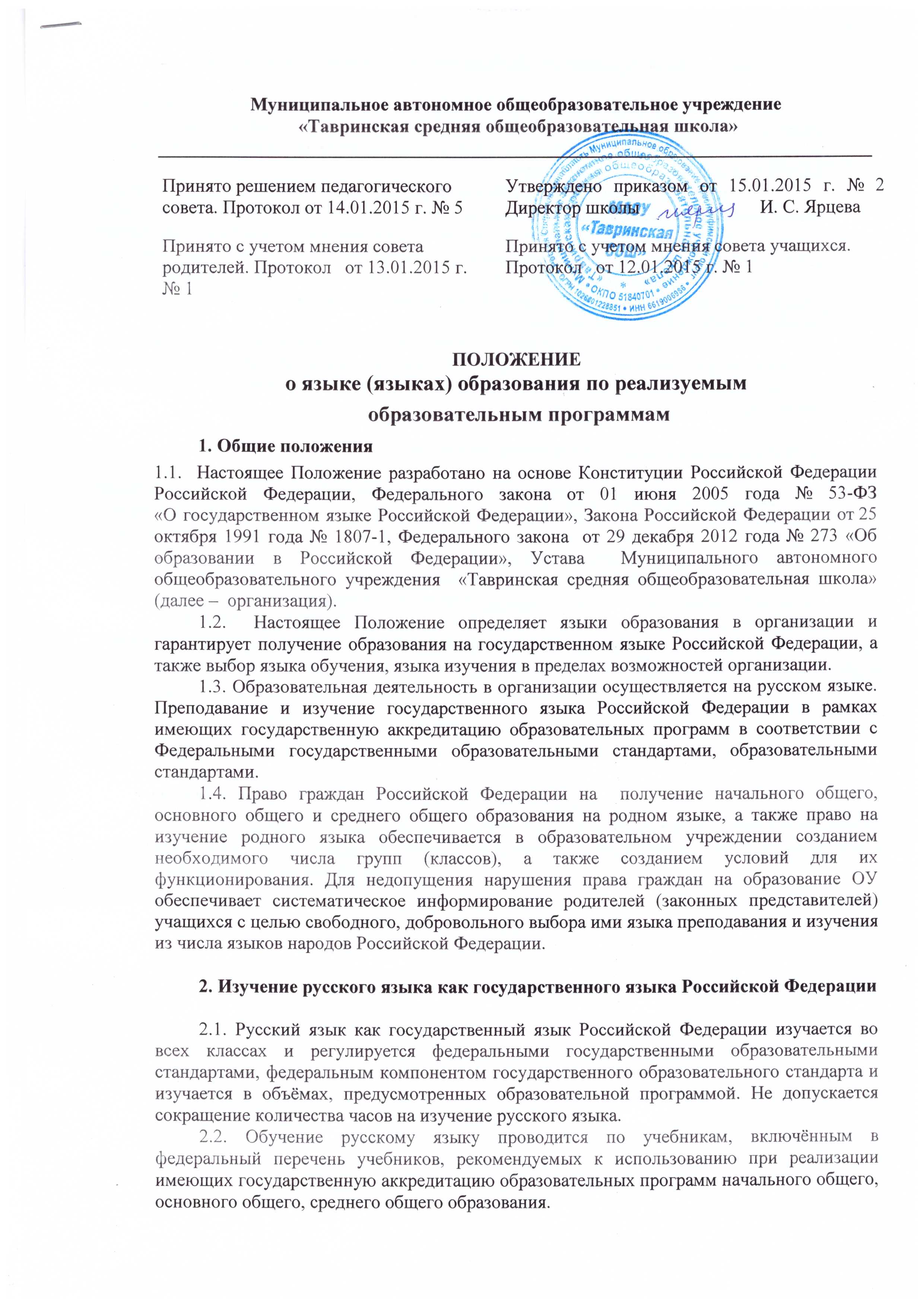 3. Получение образования на родном языке, изучение родного языка3.1.  Граждане Российской Федерации имеют право на получение начального общего, основного общего и среднего общего образования на родном языке из числа языков народов Российской Федерации, а также право на изучение родного языка из числа языков народов Российской Федерации.3.2.  Право на получение начального общего, основного общего и среднего общего образования на родном языке из числа языков народов Российской Федерации, а также право на изучение родного языка из числа языков народов Российской Федерации реализуется в пределах возможностей, предоставляемых системой образования, в порядке, установленном законодательством об образовании. Реализация указанных прав обеспечивается созданием необходимого числа соответствующих  групп (классов), а также условий их функционирования. 3.3. В организации (при наличии условий) может быть организовано преподавание и изучение родных языков из числа языков народов Российской Федерации на основании письменного заявления (согласия) родителей (законных представителей) (примерная форма прилагается).                                                                                                                                                                                                                  4. Получение образования на иностранном языке4.1.  Обучение иностранному языку в организации проводится в рамках имеющих государственную аккредитацию основных образовательных программ в соответствии с федеральными государственными образовательными стандартами,  федеральным компонентом государственного образовательного стандарта.4.2. Преподавание и изучение отдельных учебных предметов, курсов, дисциплин (модулей), иных компонентов могут осуществляться на иностранном языке (английском, немецком, французском языках) в соответствии с образовательной программой.3.3. Обучение иностранному языку осуществляется при получении начального общего, основного общего образования.Приложение 1.Директору МАОУ «Тавринская СОШ»                                               __________________________________________                                               (Ф.И.О.)от ________________________________________               (Ф.И.О. родителя (законного представителя))                              __________________________________________                              __________________________________________,проживающего __________________________________________                              __________________________________________        (адрес регистрации, адрес проживания)                         _________________________________________                            (паспортные данные)согласие.Руководствуясь статьями 14, 44 Федерального закона от 29 декабря 2012 года 
№ 273-ФЗ  «Об образовании в Российской Федерации», даю согласие на обучение и воспитание моего несовершеннолетнего ребёнка__________________________________, ____________года рождения  на ___________________________________________ языке;на получение начального общего и основного общего образования на родном языке из числаязыков народов Российской Федерации _________________________________________                                                                                                                                указывается языкСрок действия  моего согласия  считать с момента  подписания данного заявления на срок: бессрочно. Отзыв настоящего  согласия  осуществляется на основании моего заявления на имя директора."31" августа 20_ г.                    _______________________________                                                                                (подпись)согласие.Руководствуясь статьями 14, 44 Федерального закона от 29 декабря 2012 года 
№ 273-ФЗ  «Об образовании в Российской Федерации», даю согласие на обучение и воспитание моего несовершеннолетнего ребёнка__________________________________, ____________года рождения  на ___________________________________________ языке;на получение начального общего и основного общего образования на родном языке из числаязыков народов Российской Федерации _________________________________________                                                                                                                                указывается языкСрок действия  моего согласия  считать с момента  подписания данного заявления на срок: бессрочно. Отзыв настоящего  согласия  осуществляется на основании моего заявления на имя директора."31" августа 20_ г.                    _______________________________                                                                                (подпись)